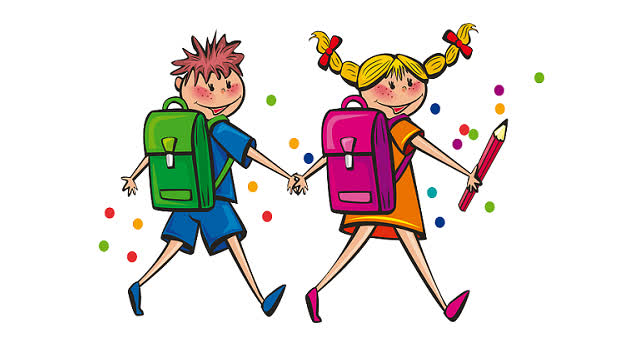             Ljubljana,  3. 2. 2020VABILO NA VPIS ZA ŠOLSKO LETO 2020/2021SPOŠTOVANI STARŠI BODOČIH PRVOŠOLČKOV!Vabimo vas, da pridete na vpis, ki bo:TOREK, 11. 2. 2020, od 8.00 do 12.00 in od 15.00 do 19.00,SREDA, 12. 2. 20202, od 8.00 do 12.00 in od 15.00 do 19.00.Vpis bo potekal v pisarni svetovalne delavke in je obvezen za vse otroke, ki bodo v letu 2020 dopolnili 6 let (rojeni 2014).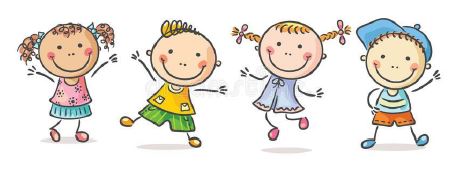 Prosimo vas, da na vpis prinesete svoj in otrokov osebni dokument.Priporočljivo je, da se vpisa udeležita oba starša, skupaj z otrokom.V primeru, da se vpisa ne morete udeležiti, vas prosimo, da nas pokličete na telefonsko številko: 01 – 574 32 34 (svetovalna delavka), da se dogovorimo za drug termin.Svetovalna delavka: Majda Bauman Jančar				Ravnatelj: Andrej Krumpak